本紙をＥ－ｍａｉｌで配信ご希望の方は総合事務局までご連絡ください。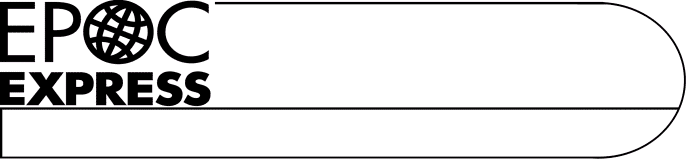 ☆資源循環分科会よりご案内サーキュラーエコノミー型ビジネス創出研究会(ビジネスセミナー)「サーキュラーエコノミー型ビジネスへの転換を目指して」（配信）EPOCでは、循環ビジネス振興のため、愛知県と共同で「循環ビジネスセミナー」を開催しています。7/13に、製品の設計・生産から廃棄までの各工程、バリューチェーン全体での連携によるサーキュラーエコノミー推進の重要性に関する講演及び企業（動脈産業・静脈産業）、金融機関の立場からの事例紹介とパネルディスカッションを行いました。サーキュラーエコノミーの取組を進める上で大変参考となる内容です。これにご参加できなった方のために、内容を収録して配信いたします。EPOC会員の方だけでなく、一般の方もご覧いただけます。みなさまのご視聴を心よりお待ちしております。１．配信期間 ：開始　７月２９日(金)　１０：００～終了　１２月２０日（火）１７：００２．視聴方法 ：YouTube　EPOCチャンネル次のURLから御視聴ください。https://www.youtube.com/channel/UCDq1tDWKyxe7jdn9Fbdgz8w/videos３．視聴料　 ：無料（YouTubeの通信料は自己負担です）４．スケジュール：（１）開会挨拶　　5分（２）基調講演 　50分　（配信期間は7/29(金)　10:00～8/11（木）17:00のみ）「なぜ企業がサーキュラーエコノミーに移行すべきなのか」：一般社団法人サーキュラーエコノミー・ジャパン　代表理事　中石 和良　氏（３）パネルディスカッション　70分　　パネリスト：・トヨタ自動車（株）先進技術開発カンパニー プロジェクト領域サーキュラーエコノミー推進プロジェクト　プロジェクト長　永井 隆之　氏・株式会社ダイセキ　代表取締役社長　山本 哲也 氏・三菱ＵＦＪリサーチ＆コンサルティング（株）調査・開発本部　ソーシャルインパクト・パートナーシップ事業部プリンシパル・サステナビリティ・ストラテジスト　吉高　まり　氏・基調講演者：中石　和良　氏　　（４）閉会　＜お問い合わせ＞ EPOC資源循環分科会事務局（株式会社デンソー 安全衛生環境部サステナブル環境戦略室内　菊池・渡辺）〒448-8661 刈谷市昭和町1-1※在宅勤務を継続しております。誠に恐れ入りますがお問い合わせは以下アドレスまでお願いします。mail：atsuo.kikuchi.j3d@jp.denso.com 　yoshinori.watanabe.j6d@jp.denso.com